Publicado en México el 11/09/2020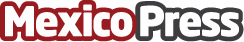 Convertir los recuerdos en un fotolibro profesional de forma rápida con Motif PhotosMotif puede redistribuir automáticamente sus mejores imágenes fotográficas a través de más de 80 diseños creados de manera profesional.Datos de contacto:Claris Gonzalez55.41.86.15.60Nota de prensa publicada en: https://www.mexicopress.com.mx/convertir-los-recuerdos-en-un-fotolibro Categorías: Imágen y sonido E-Commerce Software Dispositivos móviles http://www.mexicopress.com.mx